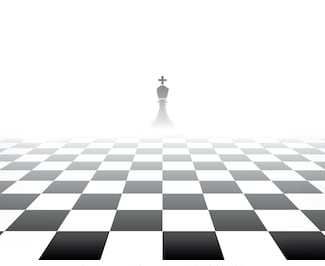 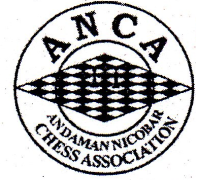 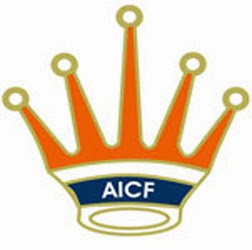 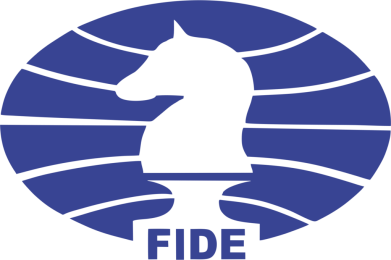 ANCA ALL INDIA OPEN FIDE RATING CHESS CHAMPIONSHIP, 2019(AICF Event Code: 214649 / ANCA / AICF / 2019)Organised byAndaman Nicobar Chess AssociationUnder the auspices of All India Chess Federation(Recognised by AICF)VenueHotel TSG Grand, Dolly Gunj, Port Blair, Andaman & Nicobar IslandsFrom05 to 09 AUGUST,2019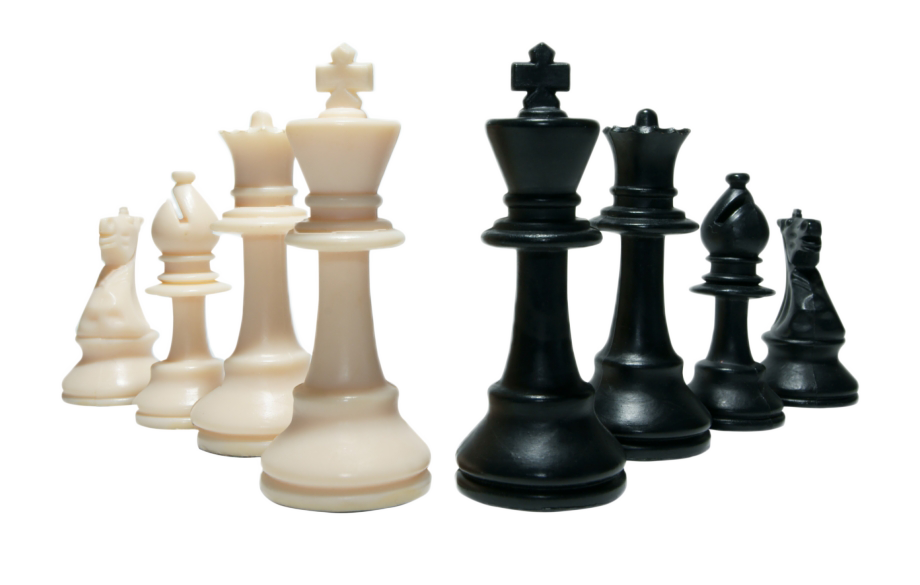 TOURNAMENT SCHEDULE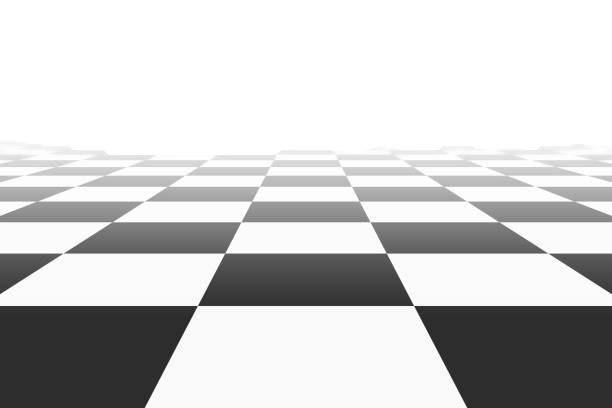 ELIGIBILITYAny one can participate, open to all Tournament is restricted up to 120 entries on first come first served basisPRIZESMain: 	     1st ten places Trophy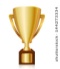 Category :	Best Women player 	1st two places		Best Under-15 Girls	1st two placesBest Under-15 Boys	1st two places		Best Under-10 Girls	1st two places			Best Under-10Boys	1st two places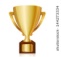 Andaman Player		Best Women player 	1st two places 		Best Under-15 Girls	1st two placesBest Under-15 Boys 	1st two places		Best Under-10 Girls	1st two places		Best Under-10 Boys	1st two placesPlease Note:A player has to score minimum of 2.5 points for the above category prizes.One player will be given one prize only.ENTRY FEES AND MODE OF PAYMENTAll entries should reach to the organiser latest by 03/08/2019 AICF RegistrationAll participants in this Championship should be registered with AICF for the year 2019-20. It can be done through the online portal of AICF at http://aicf.in/aicf-payments/ LodgingOut station player should make their own lodging arrangement.Rules: 9 (Nine) Round Swiss League.Buchholz Tie Break Systems will be applied.Walk over time is 30 Min.Appeal Committee of 5 members with 2 reserves amongst the senior participant/official present at players meeting shall be formed before the commencement of the tournament.  All the members and reserves will be from different states.  No member of the Committee can vote on dispute in which a player from the state is involved and in such case reserve members shall take his place in the committee.In case of dispute the Tournament Director’s decision will be final and binding on all.Protests have to be lodged in writing within 15 minutes of the occurrence of the incident along with a fee of Rs.1000/- (Rupees One thousand only) which shall be refunded only if the protest is  upheld.The decision of the Appeal Committee/Chief Arbiter will be final and binding on all the players.The Organisers of the tournament have the right to accept or reject any entry fee without giving any reason thereof.Entry fee once paid is non refundable. The Organisers of the tournament reserve the right to make necessary changes in rules pertaining to the tournament.The Time control will be 90 Min. + 30 sec. increment from move 1.Smoking/Drinking is strictly prohibited at venue.Organising CommitteeShri G.Bhasker		-	Chairman				Shri Sashi Kumar		-	Org. Secretary	9434270905Shri H. Dinesh		-	Coordinator	9434281709Shri B. Neelaiah		-	Coordinator	9434293379Shri K. Neelakantham	-	Coordinator	9434286424Shri B.Kodanda Rao	-	Coordinator	9531943832Smti Subbalakshmi	-	Coordinator	9474259628ParticularsTimeDateDayReporting time08:00 AM05/08/2019MondayOpening Ceremony08:45 AM05/08/2019MondayRound 109:00 AM05/08/2019MondayLunch Break1:00 PM05/08/2019MondayRound 22:30 PM05/08/2019MondayRound 309:00 AM06/08/2019TuesdayLunch Break1:00 PM06/08/2019TuesdayRound 42:30 PM06/08/2019TuesdayRound 509:00 AM07/08/2019WednesdayLunch Break1:00 PM07/08/2019WednesdayRound 62:30 PM07/08/2019WednesdayRound 709:00 AM08/08/2019ThursdayLunch Break1:00 PM08/08/2019ThursdayRound 82:30 PM08/08/2019ThursdayRound 909:00 AM09/08/2019FridayClosing (PD)1:00 PM09/08/2019FridayENTRY FEE : Rs.250/-ENTRY FEE : Rs.250/-ENTRY FEE : Rs.250/-GM/IM/WGM/WIMFREEFREETournament is restricted up to 120 entries on first come first serve basisTournament is restricted up to 120 entries on first come first serve basisTournament is restricted up to 120 entries on first come first serve basisFor online transfer (NEFT)For online transfer (NEFT)For online transfer (NEFT)Account NameAccount NameAndaman Nicobar Chess Association Bank Name Bank Name Canara BankBranchBranchAberdeen Bazar, Port BlairAccount No.Account No.1185101018125Account TypeAccount TypeSaving AccountIFSC CodeIFSC CodeCNRB0001185 NOTE: Please send the transfer slip via email to anchessassociation@gmail.com/dineshh_ahw@rediffmail.com and confirm your entry. Conduct No. Mr. Sashi Kumar		: 9434270905/7063923735Mr. B. Neelaiah		: 9434293379      3.  Mr. H. Dinesh			: 9434281709/9476050661NOTE: Please send the transfer slip via email to anchessassociation@gmail.com/dineshh_ahw@rediffmail.com and confirm your entry. Conduct No. Mr. Sashi Kumar		: 9434270905/7063923735Mr. B. Neelaiah		: 9434293379      3.  Mr. H. Dinesh			: 9434281709/9476050661NOTE: Please send the transfer slip via email to anchessassociation@gmail.com/dineshh_ahw@rediffmail.com and confirm your entry. Conduct No. Mr. Sashi Kumar		: 9434270905/7063923735Mr. B. Neelaiah		: 9434293379      3.  Mr. H. Dinesh			: 9434281709/9476050661 By Demand Draft: DD may be drawn in favour of Andaman Nicobar Chess Association payable at Port Blair and send to Shri H. Dinesh, Room No.213, Accounts Section, ALHW Office Complex, Mohanpura, Port Blair and confirm your entry. Conduct No. Mr. H. Dinesh			: 9434281709/9476050661 By Demand Draft: DD may be drawn in favour of Andaman Nicobar Chess Association payable at Port Blair and send to Shri H. Dinesh, Room No.213, Accounts Section, ALHW Office Complex, Mohanpura, Port Blair and confirm your entry. Conduct No. Mr. H. Dinesh			: 9434281709/9476050661 By Demand Draft: DD may be drawn in favour of Andaman Nicobar Chess Association payable at Port Blair and send to Shri H. Dinesh, Room No.213, Accounts Section, ALHW Office Complex, Mohanpura, Port Blair and confirm your entry. Conduct No. Mr. H. Dinesh			: 9434281709/9476050661By  Cash : Between 4:00 PM to 7:00 PM at Chess Centre, Room No.4, 2nd Floor, Radhakrishna Temple Shopping Complex, Junglighat, Port BlairBy  Cash : Between 4:00 PM to 7:00 PM at Chess Centre, Room No.4, 2nd Floor, Radhakrishna Temple Shopping Complex, Junglighat, Port BlairBy  Cash : Between 4:00 PM to 7:00 PM at Chess Centre, Room No.4, 2nd Floor, Radhakrishna Temple Shopping Complex, Junglighat, Port Blair